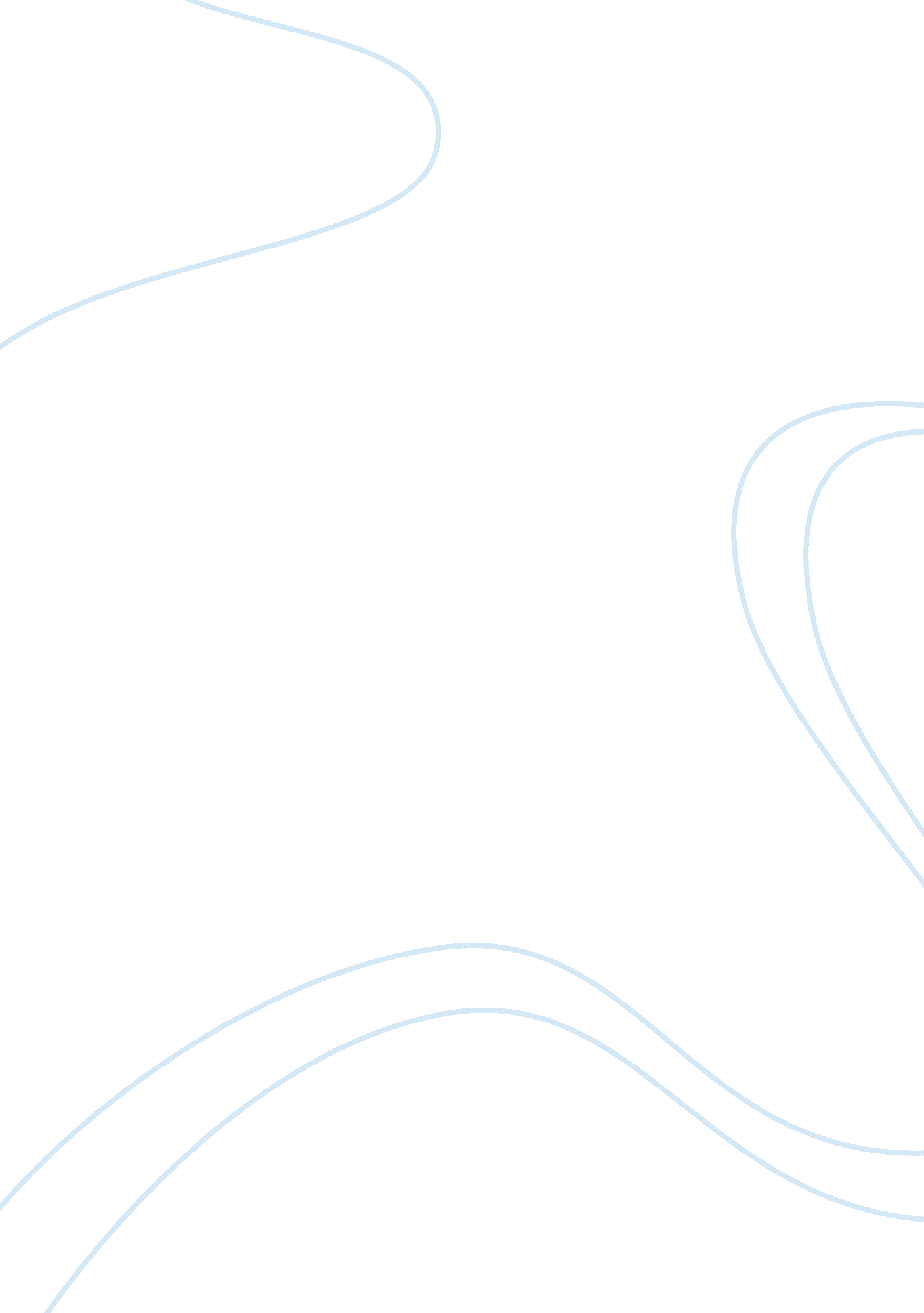 Student action plans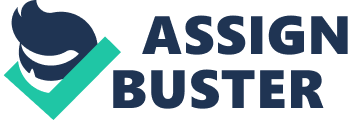 action plans The world’s ecosystem continues to get destroyed due to human activities. As a result, ecological integrity has been lost in some areas. Ecological integrity describes the diversity and abundance of living organisms, in a certain geographical location. This involves the structural attributes and ecological patterns responsible for the ecosystem resilience and biological diversity. This shows that ecological integrity influences how an ecosystem is rich with organism species, and how smooth it functions. Hence, this paper describes my action plans towards the sustenance of ecological integrity in the world. 
According to Holling (1), everything is dependent on everything else. In other words, every organism has a significant role in the ecosystem. For instance, lions kill herbivores for food. On the other hand, these animals feed on grass. Hence, if they were left to reproduce without killing some, pasture land would now be barren. This would then lead to extreme erosion and siltation of water beds, hence endangering marine life. Due to this, I think that the maintenance of ecological integrity is moral and necessary for the survival of all living organisms. 
Research shows that human activities are the leading cause of environmental degradation. In my case, for instance, the use of petroleum energy in vehicles leads to the loss of a non-renewable resource. Furthermore, vehicles burn up the petroleum oil and release greenhouse fumes into the atmosphere. This leads to negative impacts on the environment, such as global warming. This, in turn, leads to changes in climate, either longer dry spells on extreme rainy seasons that cause havoc to the environment. Such climate changes affect farmers all over the world, who depend on good weather conditions for survival. This, subsequently, results into increased food insecurity and mortality rates. Furthermore, the fumes that vehicles release cause air pollution. People become more prone to respiratory diseases, whereas those already with such experience a lesser probability of cure. 
In fact, I think that my only positive impact on the environment is in my planting of flowers and trees in my home place. However, this cannot cause a reasonable change in the ecosystem. Thus, everyone has to contribute to the sustenance or renewal of ecological integrity in the world. One way is to encourage everyone in the neighborhood to plant trees. Trees provide a water-catchment area that ensures the survival of soil microorganisms as well as marine organisms. In addition, I can also make a difference by encouraging people to stop cutting indigenous trees, and using non-renewable resources. For instance, the development of electrical cars eliminates the use of petroleum energy and release of toxic gases to the atmosphere. In turn, this would minimize global warming and initiate a renewal of predictable weather conditions like in the past. 
In order to achieve this, habitat and biodiversity are the two aspects that people need to reflect on. The link between them is that a good habitat leads to the establishment and survival of a variety of species (Holling, 5). Ecological integrity occurs when certain characteristics are present. These include communities of organisms, physical components like soil and water, and processes like nutrient cycling, photosynthesis, and forest succession. These characteristics are common in habitats that experience minimal or no human disturbance. However, if people adopt these changes universally, sustenance and renewal of ecological integrity can occur as soon as in one year’s time. 
Reference 
Holling, C, S. Pimentel, David, Laura Westra, and Reed F. Noss. Ecological Integrity: Integrating Environment, Conservation, and Health. Washington, D. C: Island Press, 2010. Internet resource 